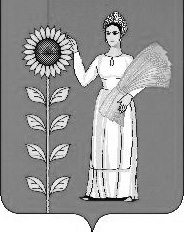 ПОСТАНОВЛЕНИЕ Администрации сельского поселения Новочеркутинский сельсоветДобринского муниципального района Липецкой области Российской Федерации15.01.2014г.                 с. Новочеркутино                        № 3Об исполнении бюджета за  2013 год	Рассмотрев представленные сведения «Об исполнении бюджета за 2013 год администрации сельского поселения Новочеркутинский сельсовет Добринского муниципального района», руководствуясь ст.ст. 20 , 50 Устава сельского поселения Новочеркутинский сельсовет и Положением «О бюджетном процессе сельского поселения Новочеркутинский сельсовет» от 17.12.2007г. №62-рс администрация сельского поселения Новочеркутинский сельсовет           ПОСТАНОВЛЯЕТ:	1. Утвердить отчет «Об исполнении бюджета сельского поселения Новочеркутинский сельсовет за 2013 год администрации сельского поселения Новочеркутинский сельсовет Добринского муниципального района», (прилагается).	2. Настоящее постановление вступает в силу со дня его обнародования.	3. Контроль за исполнением настоящего постановления оставляю за собой.Глава администрациисельского поселения Новочеркутинский сельсовет                                                                И.С. ПытинУтвержденрешением Совета депутатов  сельского поселения  от 15.01.2014г. № 3ОТЧЕТоб исполнении бюджета сельского поселения за 2013 год 		1.Утвердить отчет об исполнении бюджета сельского поселения за 2013 год по доходам в сумме 5 873 477,64 рублей и по расходам в сумме 6 716 588,64 рублей с превышением расходов над доходами (дефицит) в сумме 843 111 рублей.	    2.Утвердить исполнение бюджета сельского поселения по следующим показателям:	-доходам бюджета по кодам классификации доходов бюджетов согласно приложению № 1;	-расходам бюджета по ведомственной структуре расходов сельского бюджета согласно приложению № 2;  	-расходам бюджета по разделам и подразделам классификации расходов бюджетов согласно приложению № 3;	-расходам бюджета по разделам и подразделам, целевым статьям и видам расходов функциональной классификации расходов бюджетов согласно приложению № 4;	3. Настоящий нормативный правовой акт вступает в силу со дня его официального обнародования.Глава сельского поселенияНовочеркутинский сельсовет                                                               И.С. ПытинПриложение 1к отчету по исполнению бюджета сельского поселения за 2013 годДОХОДЫ БЮДЖЕТА ПО КОДАМ КЛАССИФИКАЦИИДОХОДОВ БЮДЖЕТОВ ЗА  2013 годПриложение 3к отчету по исполнению бюджета сельского поселения за 2013 годВедомственная структурарасходов бюджета сельского поселения за 2013 годПриложение 3к отчету по исполнению бюджета сельского поселения за 2013 годРАСПРЕДЕЛЕНИЕ РАСХОДОВБюджета сельского поселения за 2013 год по разделам и подразделамфункциональной классификации расходовбюджетов Российской Федерации.Приложение 4к отчету по исполнению бюджета сельского поселения за 2013 годРаспределениеассигнований из  бюджета сельского поселения за 2013 год по разделам целевым статьям и видам расходов функциональной классификации, подразделам, расходов бюджетов Российской Федерации.                                                                                                                            рубКод бюджетной классификацииНаименованиеСумма (руб.)1 00 00000 00 0000 000СОБСТВЕННЫЕ ДОХОДЫ4001944,001 01 00000 00 0000 000НАЛОГИ НА ПРИБЫЛЬ, ДОХОДЫ357900,001 01 02021 01 0000 110Налог на доходы физических лиц357900,001 05 00000 00 0000 000НАЛОГИ НА СОВОКУПНЫЙ ДОХОД976210,001050100000000110Налог, взимаемый в связи с применением упрощенной системы налогообложения844210,001 05 03000 01 0000 110Единый сельскохозяйственный налог132000,001 06 00000 00 0000 000НАЛОГИ НА ИМУЩЕСТВО906710,001 06 01030 10 0000 110Налог на имущество физических лиц, взимаемый по ставкам применяемым к объектам налогообложения, расположенным в границах поселений22680,001 06 06013 10 0000 110Земельный налог, взимаемый по ставкам, установленным в соответствии с подпунктом 1 пункта 1 статьи 394 Налогового кодекса РФ и применяемым к объектам налогообложения, расположенным в границах поселений884030,001 08 04020 01 0000 110Государственная пошлина11 000,001 11 00000 00 0000 000ДОХОДЫ ОТ ИСПОЛЬЗОВАНИЯ ИМУЩЕСТВА, НАХОДЯЩЕГОСЯ В ГОСУДАРСТВЕННОЙ И МУНИЦИПАЛЬНОЙ СОБСТВЕННОСТИ1 748 624,001 11 05010 10 0000 120 Доходы, получаемые в виде арендной платы за земельные участки, государственная собственность на которые не разграничена и которые расположены в границах поселений, а также средства от продажи права на заключение договоров аренды указанных земельных участков1 748 624,001 11 05035 10 0000 120 Доходы от сдачи в аренду имущества, находящегося в оперативном управлении органов управления поселений и созданных ими учреждений и в хозяйственном ведении муниципальных унитарных предприятий0,001 14 06000 10 0000 430 Доходы от продажи участков государственная собственность на которые не разграничена1500,002 00 00000 00 0000 000БЕЗВОЗМЕЗДНЫЕ ПОСТУПЛЕНИЯ1871533,642 02 00000 00 0000 000Дотация из областного фонда финансовой поддержки поселений00,002 02 01001 10 0000 151 Дотации бюджетам поселений на выравнивание бюджетной обеспеченности1367400,002 02 03015 10 0000 151Субвенции бюджетам поселений на осуществление первичного воинского учета на территориях, где  отсутствуют военные комиссариаты59800,002020204110 0000151Субсидии бюджетам поселений на строительство, модернизацию, ремонт и содержание автомобильных дорог общего пользования, в том числе дорог в поселениях (за исключением автомобильных дорог федерального значения)    215021,002020299910 0000 151Прочие субсидии бюджетам поселений229 312,64ВСЕГО ДОХОДОВ5 873 477,64НаименованиеГлавныйраспорядительРазделРазделПодразделЦелевая статьяВид расходовСУММААдминистрация сельского поселения Новочеркутинский сельсовет Липецкой области Р.Ф., всего9116 716 588,64Общегосударственные вопросы9110101002 630 466,64Функционирование Правительства Российской Федерации, высших исполнительных органов государственной власти субъектов Российской Федерации, местных администраций 9110101042 512 167,00Руководство и управление в сфере установленных функций органов государственной власти субъектов Российской Федерации  и органов местного самоуправления911010104002 00 002 472 754,00Центральный аппарат911010104002 04 001 857 223,00Расходы на выплаты персоналу органов местного самоуправления911010104002 04 00150238885,00Фонд оплаты труда и страховые взносы911010104002 04 00151160151,50Иные выплаты персоналу, за исключением фонда оплаты труда911010104002 04 001528582,00Иные закупки товаров, работ и услуг для муниципальных нужд 911010104002 04 002501 497 916,00Закупка товаров, работ и услуг в сфере информационно- коммуникационных технологий 911010104002 04 0025294 359,00Прочая закупка товаров, работ и услуг для муниципальных нужд911010104002 04 002541 403 557,00Иные бюджетные ассигнования911010104002 04 0080030422,00Другие расходы911010104002 04 0085230422,00Глава местной администрации (исполнительно-распорядительного органа муниципального образования)911010104002 08 00615 531,00Расходы на выплаты персоналу органов местного самоуправления911010104002 08 00150615 531,00Фонд оплаты труда и страховые взносы911010104002 08 00151591 113,00Иные выплаты персоналу, за исключением фонда оплаты труда911010104002 08 0015224 418,00Межбюджетные трансферты911010104521 00 0039 413,00Межбюджетные трансферты бюджетам муниципальных районов из бюджетов   поселений и межбюджетные трансферты бюджетам поселений из бюджетов муниципальных районов на осуществление части полномочий по решению вопросов местного значения в соответствии с заключенным соглашением911010104521 06 0039 413,00Выполнение функций органов местного самоуправления 911010104521 06 0050039 413,00Иные межбюджетные трансферты911010104521 06 0054039 413,00Обеспечение деятельности финансовых, налоговых и таможенных органов и органов финансового(финансово-бюджетного) надзора91101010686 210,00Межбюджетные трансферты911010106521 00 0086 210,00Межбюджетные трансферты бюджетам муниципальных районов из бюджетов поселений и межбюджетные трансферты бюджетам поселений из бюджетов муниципальных районов на осуществление части полномочий по решению вопросов местного значения в соответствии с заключенным соглашением911010106521 06 0086 210,00Межбюджетные трансферты911010106521 06 0050086 210,00Иные межбюджетные трансферты911010106521 06 0054086 210,00Другие общегосударственные вопросы91101011332 089,64Реализация государственных функций, связанных с общегосударственным управлением911010113092 00 002 973,00Выполнение других обязательств государства911010113092 03 002 973,00Иные бюджетные ассигнования911010113092 03 008002 973,00Уплата налогов, сборов и иных платежей911010113092 03 008502 973,00Уплата прочих налогов, сборов и иных  платежей911010113092 03 008522 973,00Межбюджетные трансферты911010113521 00 0029 116,64Субсидии бюджетам муниципальных образований для софинансирования  расходных обязательств, возникающих при выполнении полномочий органов местного самоуправления по вопросам местного значения911010113521 01 007 312,64Субсидии на сопровождение сетевого программного обеспечения по электронному ведению похозяйственного учета в поселениях911010113521 01 247 312,64Иные закупки товаров, работ и услуг для муниципальных нужд911010113521 01 242507 312,64Закупка товаров, работ и услуг в сфере информационно- коммуникационных технологий911010113521 01 242527 312,64Межб. трансферты бюджетам мун. районов из бюджетов поселений и межб-е трансф. бюджетам поселений из бюджетов мун. районов на осущ. части полн. по решению вопросов местного знач.в соответствии с заключенным согл.911010113521 06 0021 804,00Межбюджетные трансферты911010113521 06 0050021 804,00Иные межбюджетные трансферты911010113521 06 0054021 804,00Национальная оборона91102020359 800,00Мобилизационная  и вневойсковая подготовка91102020359 800,00Руководство и управление в сфере установленных функций911020203001 00 0059 800,00Осуществление первичного воинского учета на территориях, где отсутствуют военные комиссариаты911020203001 36 0059 800,00Расходы на выплаты персоналу органов местного самоуправления911020203001 36 0015054 480,00Фонд оплаты труда и страховые взносы911020203001 36 0015151 840,00Иные выплаты персоналу, за исключением фонда оплаты труда911020203001 36 001522 640,00Иные закупки товаров, работ и услуг для муниципальных нужд911020203001 36 002505 320,00Закупка товаров, работ и услуг в сфере информационно- коммуникационных технологий 911020203001 36 002521 680,00Прочая закупка товаров, работ и услуг для муниципальных нужд911020203001 36 002543 640,00Национальная безопасность и правоохранительная деятельность911030300117 890,00Другие вопросы в области национальной безопасности и правоохранительной деятельности911030314117 890,00Целевые программы муниципальных образований911030314795 00 00117 890,00Целевая поселенческая программа «Обеспечение пожарной безопасности на территории администрации сельского поселения Новочеркутинский сельсовет на 2013-2015гг»911030314795 02 00117 890,00Иные закупки товаров, работ и услуг для муниципальных нужд911030314795 02 00250117 890,00Прочая закупка товаров, работ и услуг для муниципальных нужд911030314795 02 00254117 890,00Национальная экономика 911040400697 237,00Дорожное хозяйство (дорожные фонды)911040409697 237,00Региональные целевые программы911040409522 00 00215 021,00Субсидии на капитальный ремонт и ремонт дорог в поселениях 911040409522 90 00215 021,00Дорожное хозяйство (дорожные фонды) на территории сельского поселения Новочеркутинский 911040409522 91 00215 021,00Иные закупки товаров, работ и услуг для муниципальных нужд911040409522 91 00250215 021,00Прочая закупка товаров, работ и услуг для муниципальных нужд911040409522 91 00254215 021,00Целевые программы муниципальных образований911040409795 00 00482 216,00Целевая поселенческая программа ремонт и содержание автомобильных дорог на территории сельского поселения Березнеговатский сельсовет911 040409795 04 00482 216,00Мероприятия по содержанию  автомобильных дорог в границах поселений в рамках самоуправления911040409795 04 02482 216,00Иные закупки товаров, работ и услуг для муниципальных нужд 911040409795 04 02250482 216,00Прочая закупка товаров, работ и услуг для муниципальных нужд911040409795 04 02254482 216,00Жилищно-коммунальное хозяйство9110505001 521 252,00Жилищное хозяйство91105050131 400,00Целевые  программы муниципальных образований911050501795 00 0031 400,00Целевая поселенческая программа «Жилищное хозяйство на территории сельского поселения Новочеркутинский сельсовет на 2013-2015гг»911050501795 03 0031 400,00Определение инвентаризационной стоимости строений, помещений и сооружений911050501795 03 0112 500,00Иные закупки товаров, работ и услуг для муниципальных нужд911050501795 03 0125012 500,00Прочая закупка товаров, работ и услуг для муниципальных нужд911050501795 03 0125412 500,00Энергообследование объектов муниципальной собственности911050501795 03 0318900,00Иные закупки товаров, работ и услуг для муниципальных нужд911050501795 03 0325018900,00Прочая закупка товаров, работ и услуг для муниципальных нужд 911050501795 03 0325418900,00Коммунальное хозяйство911050502933 566,00Целевые программы муниципальных образований911050502795 00 00933 566,00Поселенческая целевая программа «Развитие систем коммунальной инфраструктуры организаций коммунального комплекса сельского поселения Новочеркутинский сельсовет на 2013 год»911050502795 06 00933 566,00Иные закупки товаров, работ и услуг для муниципальных нужд 911050502795 06 00250933 566,00Прочая закупка товаров, работ и услуг для муниципальных нужд911050502795 06 00254933 566,00Благоустройство911050503556 286,00Целевые программы муниципальных образований911050503795 00 00556 286,00Целевая поселенческая программа «Благоустройство территории сельского поселения Новочеркутинский сельсовет на 2012-2014 годы»911050503795 04 00556 286,00Целевая поселенческая программа «Благоустройство территории сельского поселения Новочеркутинский сельсовет на 2012-2014 годы» (уличное освещение)911050503795 04 01350 518,00Иные закупки товаров, работ и услуг для муниципальных нужд 911050503795 04 01250350 518,00Прочая закупка товаров, работ и услуг для муниципальных нужд911050503795 04 01254350 518,00Мероприятия по организации и содержанию мест захоронения на территории сельского поселения Новочеркутинский сельсовет911050503795 04 0423 000,00Иные закупки товаров, работ и услуг для муниципальных нужд 911050503795 04 0425023 000,00Прочая закупка товаров, работ и услуг для муниципальных нужд911050503795 04 0425423 000,00Целевая поселенческая программ «Благоустройство сельского поселения Новочеркутинский сельсовет на 2012 год» (прочие мероприятия по благоустройству)911050503795 04 05182 768,00Иные закупки товаров, работ и услуг для муниципальных нужд911050503795 04 05250182 768,00Прочие закупки товаров, работ и услуг для муниципальных нужд911050503795 04 05254182 768,00Культура и  кинематография 9110808001 681 943,00Культура 9110808011 681 943,00Учреждения культуры и мероприятия в сфере культуры и кинематографии911080801440 00 001 239 477,32Обеспечение деятельности подведомственных учреждений911080801440 99 001 239 477,32Предоставление субсидий муниципальным,бюджетным,автономным учреждениям и иным некоммерческим организациям911080801440 99 009001 111 782,92Субсидии бюджетным учреждениям911080801440 99 00910680 161,92Субсидии бюджетным учреждениям на финансовое обеспечение  муниципального задания на оказание муниципальных услуг (выполнение работ)911080801440 99 00911680 161,92Субсидии автономным учреждениям911080801440  99 00920559 316,00Субсидии автономным учреждениям на финансовое обеспечение муниципального задания на оказание911080801440 99 00921559 316,00 Библиотеки911080801442 00 00222 465,08Обеспечение деятельности подведомственных учреждений911080801442 99 00222 465,08Предоставление субсидий районным бюджетным, автономным учреждениям и иным некоммерческим организациям911080801442 99 00900222 465,08Субсидии бюджетным учреждениям911080801442 99 00910101 391,50Субсидии автономным учреждениям на финансовое обеспечение муниципального задания на оказание муниципальных услуг (выполнение работ)911080801442 99 00911101 391,50Субсидии автономным учреждениям911080801442 99 00920121 073,58Субсидии автономным учреждениям на финансовое обеспечение муниципального задания на оказание911080801442 99 00921121 073,58Межбюджетные трансферты911080801521 00 00220 000,00Субсидии бюджетных муниципальных образований для софинансирования расходных обязательств возникающих при выполнении полномочий органов местного самоуправления по вопросам местного значения911080801521 01 00220 000,00Субсидии на повышение оплаты труда работников культуры муниципальных учреждений 911080801521 01 39220 000,00Субсидии автономным учреждениям911080801521 01 39920220 000,00Субсидии автономным учреждениям на иные цели911080801521 01 39922220 000,00Физическая культура и спорт9111111008 000,00Массовый спорт9111102028 000,00Целевые программы муниципальных образований911110202521 00 002 000,00Субсидии бюджетных муниципальных образований для софинансирования расходных обязательств возникающих при выполнении полномочий органов местного самоуправления по вопросам местного значения911110202521 01 002 000,00Целевая поселенческая программа911110202521 01 042 000,00Иные закупки товаров, работ и услуг для муниципальных нужд911110202521 01 0 42502 000,00Прочие закупки товаров, работ и услуг для муниципальных нужд911110202521 01 042542 000,00Целевые программы муниципальных образований911110202795 00 006 000,00Целевые поселенческие программы «Развитие физической культуры и спорта на территории сельского поселения Новочеркутинский сельсовет 2013 г»911110202795 05 006 000,00Иные закупки товаров, работ и услуг для муниципальных нужд911110202795 05 002506 000,00Прочие закупки товаров, работ и услуг для муниципальных нужд911110202795 05 002546 000,00НаименованиеНаименованиеРазделРазделПодразделПодразделСУММАВсегоВсего6 716 588,64Общегосударственные вопросыОбщегосударственные вопросы010100002 630 466,64Функционирование Правительства Российской Федерации, высших исполнительных органов государственной власти субъектов Российской Федерации, местных администраций Функционирование Правительства Российской Федерации, высших исполнительных органов государственной власти субъектов Российской Федерации, местных администраций 010104042 512 167,00Обеспечение деятельности финансовых, налоговых и таможенных органов и органов финансового(финансово-бюджетного) надзораОбеспечение деятельности финансовых, налоговых и таможенных органов и органов финансового(финансово-бюджетного) надзора0101060686 210,00Другие общегосударственные вопросыДругие общегосударственные вопросы0101131332 089,64Национальная оборонаНациональная оборона0202000059 800,00Мобилизационная  и вневойсковая подготовкаМобилизационная  и вневойсковая подготовка0202030359 800,00Национальная безопасность и правоохранительная деятельностьНациональная безопасность и правоохранительная деятельность03030000117 890,00Другие вопросы в области национальной безопасности и правоохранительной деятельностиДругие вопросы в области национальной безопасности и правоохранительной деятельности03031414117 890,00Национальная экономикаНациональная экономика04040000697 237,00Дорожное хозяйство (дорожные фонды)Дорожное хозяйство (дорожные фонды)04040909697 237,00Жилищно-коммунальное хозяйствоЖилищно-коммунальное хозяйство050500001 521 252,00Жилищное хозяйствоЖилищное хозяйство0505010131 400,00Коммунальное хозяйствоКоммунальное хозяйство05050202933 566,00БлагоустройствоБлагоустройство05050303556 286,00Культура и кинематографияКультура и кинематография080800001 681 943,00Культура Культура 080801011 681 943,00Физическая культура и спорт11110202   8 000,00   8 000,00Массовый спорт11110202   8 000,00   8 000,00НаименованиеРазделРазделПодразделЦелевая статьяВид расходовСУММААдминистрация сельского поселения Новочеркутинский сельсовет Липецкой области Р.Ф., всего6 716 588,64Общегосударственные вопросы0101002 630 466,64Функционирование Правительства Российской Федерации, высших исполнительных органов государственной власти субъектов Российской Федерации, местных администраций 0101042 512 167,00Руководство и управление в сфере установленных функций органов государственной власти субъектов Российской Федерации  и органов местного самоуправления010104002 00 002 472 754,00Центральный аппарат010104002 04 001 857 223,00Расходы на выплаты персоналу органов местного самоуправления010104002 04 00150238885,00Фонд оплаты труда и страховые взносы010104002 04 00151160151,50Иные выплаты персоналу, за исключением фонда оплаты труда010104002 04 001528582,00Иные закупки товаров, работ и услуг для муниципальных нужд 010104002 04 002501 497 916,00Закупка товаров, работ и услуг в сфере информационно- коммуникационных технологий 010104002 04 0025294 359,00Прочая закупка товаров, работ и услуг для муниципальных нужд010104002 04 002541 403 557,00Иные бюджетные ассигнования010104002 04 0080030422,00Другие расходы010104002 04 0085230422,00Глава местной администрации (исполнительно-распорядительного органа муниципального образования)010104002 08 00615 531,00Расходы на выплаты персоналу органов местного самоуправления010104002 08 00150615 531,00Фонд оплаты труда и страховые взносы010104002 08 00151591 113,00Иные выплаты персоналу, за исключением фонда оплаты труда010104002 08 0015224 418,00Межбюджетные трансферты010104521 00 0039 413,00Межбюджетные трансферты бюджетам муниципальных районов из бюджетов   поселений и межбюджетные трансферты бюджетам поселений из бюджетов муниципальных районов на осуществление части полномочий по решению вопросов местного значения в соответствии с заключенным соглашением010104521 06 0039 413,00Выполнение функций органов местного самоуправления 010104521 06 0050039 413,00Иные межбюджетные трансферты010104521 06 0054039 413,00Обеспечение деятельности финансовых, налоговых и таможенных органов и органов финансового(финансово-бюджетного) надзора01010686 210,00Межбюджетные трансферты010106521 00 0086 210,00Межбюджетные трансферты бюджетам муниципальных районов из бюджетов поселений и межбюджетные трансферты бюджетам поселений из бюджетов муниципальных районов на осуществление части полномочий по решению вопросов местного значения в соответствии с заключенным соглашением010106521 06 0086 210,00Межбюджетные трансферты010106521 06 0050086 210,00Иные межбюджетные трансферты010106521 06 0054086 210,00Другие общегосударственные вопросы01011332 089,64Реализация государственных функций, связанных с общегосударственным управлением010113092 00 002 973,00Выполнение других обязательств государства010113092 03 002 973,00Иные бюджетные ассигнования010113092 03 008002 973,00Уплата налогов, сборов и иных платежей010113092 03 008502 973,00Уплата прочих налогов, сборов и иных  платежей010113092 03 008522 973,00Межбюджетные трансферты010113521 00 0029 116,64Субсидии бюджетам муниципальных образований для софинансирования  расходных обязательств, возникающих при выполнении полномочий органов местного самоуправления по вопросам местного значения010113521 01 007 312,64Субсидии на сопровождение сетевого программного обеспечения по электронному ведению похозяйственного учета в поселениях010113521 01 247 312,64Иные закупки товаров, работ и услуг для муниципальных нужд010113521 01 242507 312,64Закупка товаров, работ и услуг в сфере информационно- коммуникационных технологий010113521 01 242527 312,64Межб. трансферты бюджетам мун. районов из бюджетов поселений и межб-е трансф. бюджетам поселений из бюджетов мун. районов на осущ. части полн. по решению вопросов местного знач.в соответствии с заключенным согл.010113521 06 0021 804,00Межбюджетные трансферты010113521 06 0050021 804,00Иные межбюджетные трансферты010113521 06 0054021 804,00Национальная оборона02020359 800,00Мобилизационная  и вневойсковая подготовка02020359 800,00Руководство и управление в сфере установленных функций020203001 00 0059 800,00Осуществление первичного воинского учета на территориях, где отсутствуют военные комиссариаты020203001 36 0059 800,00Расходы на выплаты персоналу органов местного самоуправления020203001 36 0015054 480,00Фонд оплаты труда и страховые взносы020203001 36 0015151 840,00Иные выплаты персоналу, за исключением фонда оплаты труда020203001 36 001522 640,00Иные закупки товаров, работ и услуг для муниципальных нужд020203001 36 002505 320,00Закупка товаров, работ и услуг в сфере информационно- коммуникационных технологий 020203001 36 002521 680,00Прочая закупка товаров, работ и услуг для муниципальных нужд020203001 36 002543 640,00Национальная безопасность и правоохранительная деятельность030300117 890,00Другие вопросы в области национальной безопасности и правоохранительной деятельности030314117 890,00Целевые программы муниципальных образований030314795 00 00117 890,00Целевая поселенческая программа «Обеспечение пожарной безопасности на территории администрации сельского поселения Новочеркутинский сельсовет на 2013-2015гг»030314795 02 00117 890,00Иные закупки товаров, работ и услуг для муниципальных нужд030314795 02 00250117 890,00Прочая закупка товаров, работ и услуг для муниципальных нужд030314795 02 00254117 890,00Национальная экономика 040400697 237,00Дорожное хозяйство (дорожные фонды)040409697 237,00Региональные целевые программы040409522 00 00215 021,00Субсидии на капитальный ремонт и ремонт дорог в поселениях 040409522 90 00215 021,00Дорожное хозяйство (дорожные фонды) на территории сельского поселения Новочеркутинский 040409522 91 00215 021,00Иные закупки товаров, работ и услуг для муниципальных нужд040409522 91 00250215 021,00Прочая закупка товаров, работ и услуг для муниципальных нужд040409522 91 00254215 021,00Целевые программы муниципальных образований040409795 00 00482 216,00Целевая поселенческая программа ремонт и содержание автомобильных дорог на территории сельского поселения Березнеговатский сельсовет040409795 04 00482 216,00Мероприятия по содержанию  автомобильных дорог в границах поселений в рамках самоуправления040409795 04 02482 216,00Иные закупки товаров, работ и услуг для муниципальных нужд 040409795 04 02250482 216,00Прочая закупка товаров, работ и услуг для муниципальных нужд040409795 04 02254482 216,00Жилищно-коммунальное хозяйство0505001 521 252,00Жилищное хозяйство05050131 400,00Целевые  программы муниципальных образований050501795 00 0031 400,00Целевая поселенческая программа «Жилищное хозяйство на территории сельского поселения Новочеркутинский сельсовет на 2013-2015гг»050501795 03 0031 400,00Определение инвентаризационной стоимости строений, помещений и сооружений050501795 03 0112 500,00Иные закупки товаров, работ и услуг для муниципальных нужд050501795 03 0125012 500,00Прочая закупка товаров, работ и услуг для муниципальных нужд050501795 03 0125412 500,00Энергообследование объектов муниципальной собственности050501795 03 0318900,00Иные закупки товаров, работ и услуг для муниципальных нужд050501795 03 0325018900,00Прочая закупка товаров, работ и услуг для муниципальных нужд 050501795 03 0325418900,00Коммунальное хозяйство050502933 566,00Целевые программы муниципальных образований050502795 00 00933 566,00Поселенческая целевая программа «Развитие систем коммунальной инфраструктуры организаций коммунального комплекса сельского поселения Новочеркутинский сельсовет на 2013 год»050502795 06 00933 566,00Иные закупки товаров, работ и услуг для муниципальных нужд 050502795 06 00250933 566,00Прочая закупка товаров, работ и услуг для муниципальных нужд050502795 06 00254933 566,00Благоустройство050503556 286,00Целевые программы муниципальных образований050503795 00 00556 286,00Целевая поселенческая программа «Благоустройство территории сельского поселения Новочеркутинский сельсовет на 2012-2014 годы»050503795 04 00556 286,00Целевая поселенческая программа «Благоустройство территории сельского поселения Новочеркутинский сельсовет на 2012-2014 годы» (уличное освещение)050503795 04 01350 518,00Иные закупки товаров, работ и услуг для муниципальных нужд 050503795 04 01250350 518,00Прочая закупка товаров, работ и услуг для муниципальных нужд050503795 04 01254350 518,00Мероприятия по организации и содержанию мест захоронения на территории сельского поселения Новочеркутинский сельсовет050503795 04 0423 000,00Иные закупки товаров, работ и услуг для муниципальных нужд 050503795 04 0425023 000,00Прочая закупка товаров, работ и услуг для муниципальных нужд050503795 04 0425423 000,00Целевая поселенческая программ «Благоустройство сельского поселения Новочеркутинский сельсовет на 2012 год» (прочие мероприятия по благоустройству)050503795 04 05182 768,00Иные закупки товаров, работ и услуг для муниципальных нужд050503795 04 05250182 768,00Прочие закупки товаров, работ и услуг для муниципальных нужд050503795 04 05254182 768,00Культура и  кинематография 0808001 681 943,00Культура 0808011 681 943,00Учреждения культуры и мероприятия в сфере культуры и кинематографии080801440 00 001 239 477,32Обеспечение деятельности подведомственных учреждений080801440 99 001 239 477,32Предоставление субсидий муниципальным,бюджетным,автономным учреждениям и иным некоммерческим организациям080801440 99 009001 111 782,92Субсидии бюджетным учреждениям080801440 99 00910680 161,92Субсидии бюджетным учреждениям на финансовое обеспечение  муниципального задания на оказание муниципальных услуг (выполнение работ)080801440 99 00911680 161,92Субсидии автономным учреждениям080801440  99 00920559 316,00Субсидии автономным учреждениям на финансовое обеспечение муниципального задания на оказание080801440 99 00921559 316,00 Библиотеки080801442 00 00222 465,08Обеспечение деятельности подведомственных учреждений080801442 99 00222 465,08Предоставление субсидий районным бюджетным, автономным учреждениям и иным некоммерческим организациям080801442 99 00900222 465,08Субсидии бюджетным учреждениям080801442 99 00910101 391,50Субсидии автономным учреждениям на финансовое обеспечение муниципального задания на оказание муниципальных услуг (выполнение работ)080801442 99 00911101 391,50Субсидии автономным учреждениям080801442 99 00920121 073,58Субсидии автономным учреждениям на финансовое обеспечение муниципального задания на оказание080801442 99 00921121 073,58Межбюджетные трансферты080801521 00 00220 000,00Субсидии бюджетных муниципальных образований для софинансирования расходных обязательств возникающих при выполнении полномочий органов местного самоуправления по вопросам местного значения080801521 01 00220 000,00Субсидии на повышение оплаты труда работников культуры муниципальных учреждений 080801521 01 39220 000,00Субсидии автономным учреждениям080801521 01 39920220 000,00Субсидии автономным учреждениям на иные цели080801521 01 39922220 000,00Физическая культура и спорт1111008 000,00Массовый спорт1102028 000,00Целевые программы муниципальных образований110202521 00 002 000,00Субсидии бюджетных муниципальных образований для софинансирования расходных обязательств возникающих при выполнении полномочий органов местного самоуправления по вопросам местного значения110202521 01 002 000,00Целевая поселенческая программа110202521 01 042 000,00Иные закупки товаров, работ и услуг для муниципальных нужд110202521 01 0 42502 000,00Прочие закупки товаров, работ и услуг для муниципальных нужд110202521 01 042542 000,00Целевые программы муниципальных образований110202795 00 006 000,00Целевые поселенческие программы «Развитие физической культуры и спорта на территории сельского поселения Новочеркутинский сельсовет 2013 г»110202795 05 006 000,00Иные закупки товаров, работ и услуг для муниципальных нужд110202795 05 002506 000,00Прочие закупки товаров, работ и услуг для муниципальных нужд110202795 05 002546 000,00